病理組織検査依頼書（　簡易　・　標準　）依頼主様の情報依頼主様の情報貴施設名：ご担当医名：患者様の情報患者様の情報患者様の情報飼い主様名：　　　　　　　　　　　患者様名：　　　　　　　　　　　カルテ番号：飼い主様名：　　　　　　　　　　　患者様名：　　　　　　　　　　　カルテ番号：飼い主様名：　　　　　　　　　　　患者様名：　　　　　　　　　　　カルテ番号：動物種：動物種：品種：年齢：　約　　　　歳　　　　か月　　　性別：　雄 ・ 去勢（ 済 ・ 今回 ） ・ 雌 ・ 避妊（ 済 ・ 今回 ）性別：　雄 ・ 去勢（ 済 ・ 今回 ） ・ 雌 ・ 避妊（ 済 ・ 今回 ）検査材料の情報と臨床経過検査材料の情報と臨床経過材料採取日：　　　　　年　　　　月　　　　日材料送付日：　　　　　年　　　　月　　　　日送付材料数： ホルマリン固定材料（　　　　　　　　　）個送付材料数： ホルマリン固定材料（　　　　　　　　　）個発見時期：　　　　　　　　　　　　　　　　ごろ腫瘤の増大傾向： なし ・ 緩やか ・ 急速 ・ 不明発生状況：　　初発 ・ 再発 ・ 不明　　　＆　 　単発 ・ 多発（　　　　　　　　　　） ・ 不明 発生状況：　　初発 ・ 再発 ・ 不明　　　＆　 　単発 ・ 多発（　　　　　　　　　　） ・ 不明 腫瘤と他組織との固着：　有り ・ 無し ・ 不明転移兆候： 無し ・ 不明 ・ 有り（　　　　　　　）材料採取部位・個数・大きさ・状態、その他の臨床経過・病歴・治療など：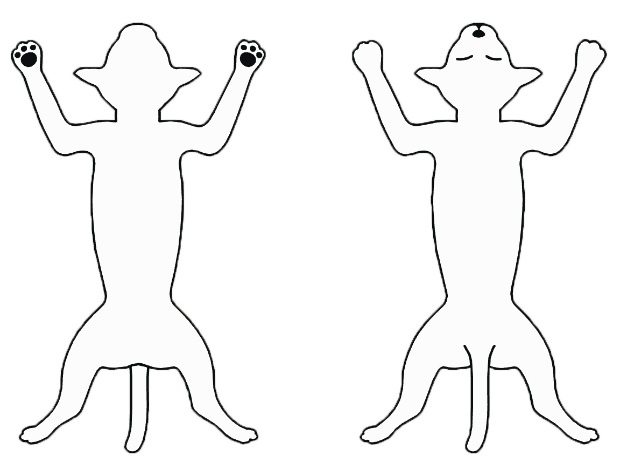 材料採取部位・個数・大きさ・状態、その他の臨床経過・病歴・治療など：□スライドガラス標本送付（有料）　□スライドガラス標本送付（有料）　検査に関する要望：検査に関する要望：